改善項目：廁所地坪面高低差
改善項目：地板材質不佳改善項目：磁磚剝落破損改善項目：如廁設備損壞改善項目：未設緊急求助鈴改善項目：天花板損壞及結構白華改善項目：管線阻塞或漏水改善項目：採光及照明不足改善項目：男女共廁改善項目：廁間內空間不足改善項目：出入通道隱私疑慮改善項目：無省水設計改善項目：燈具老舊改善項目：燈具老舊及提昇節能改善前（現況說明）改善中（整修情況）改善後（完成說明）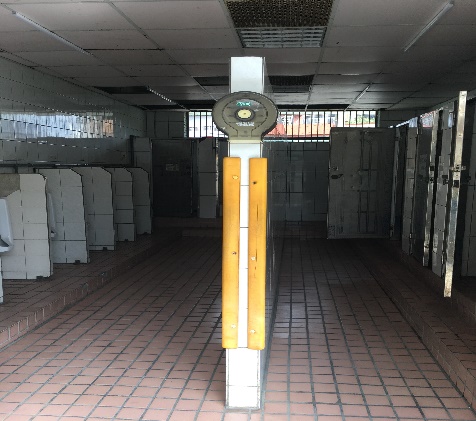 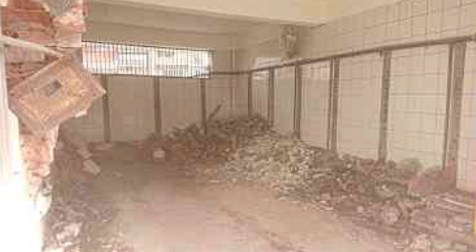 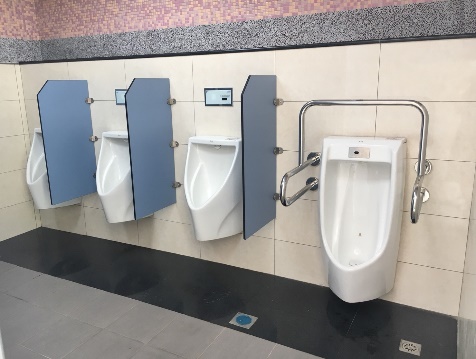 說明：高低差過高不易行走說明：把高低階梯拆除說明：改善高低差問題改善前（現況說明）改善中（整修情況）改善後（完成說明）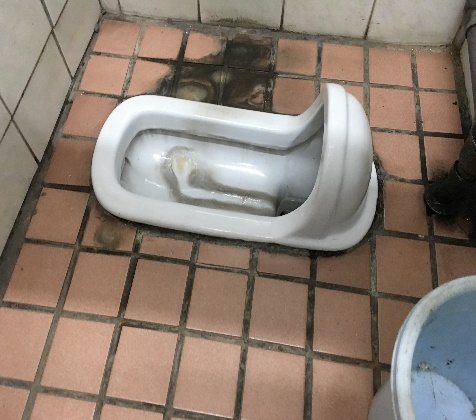 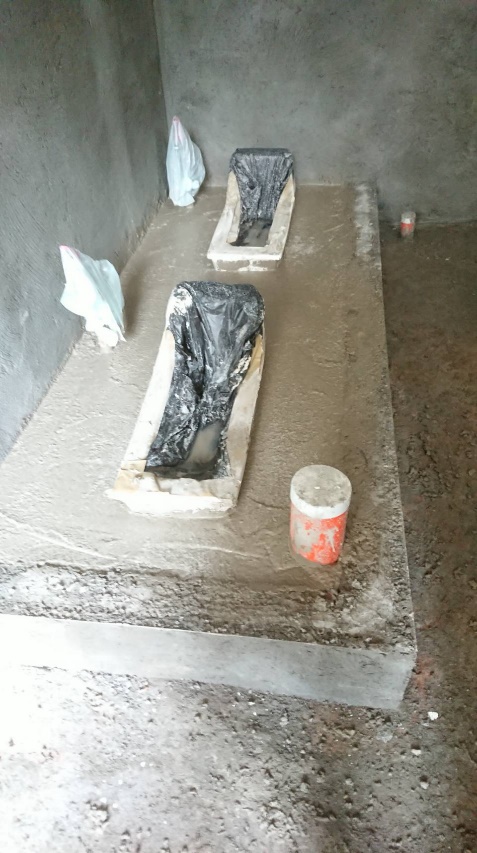 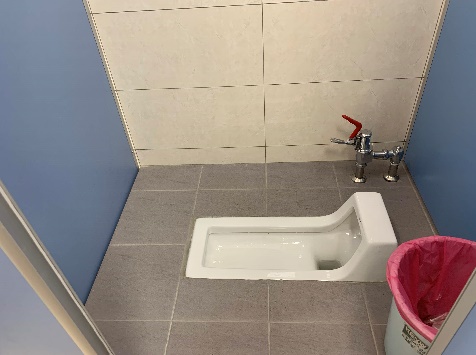 說明：地板材質易髒說明：原來地板拆除待鋪中說明：選擇不易髒材質改善前（現況說明）改善中（整修情況）改善後（完成說明）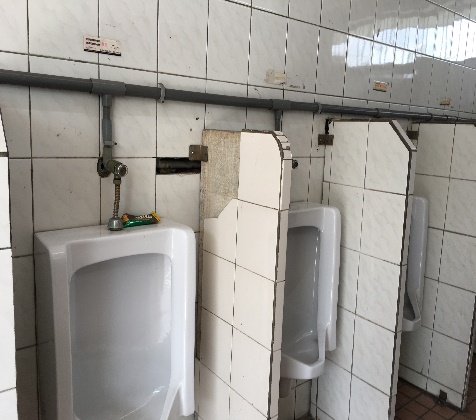 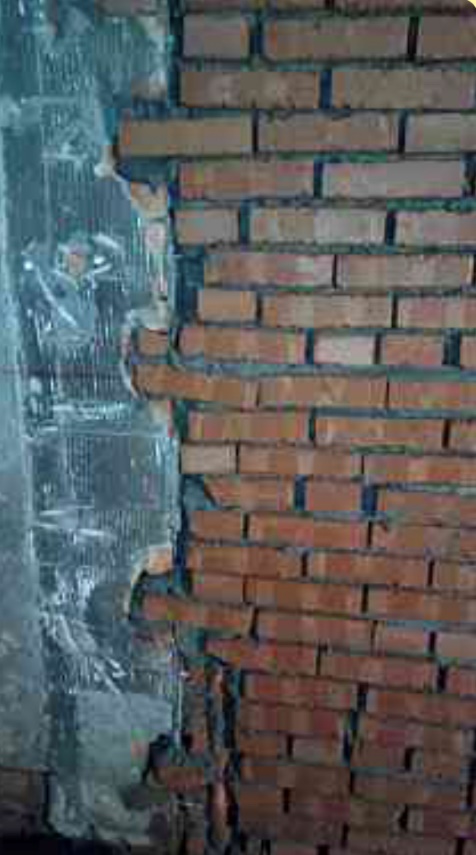 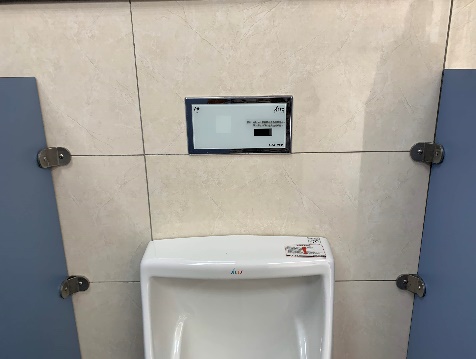 說明：磁磚剝落破損說明：磁磚重貼前說明：換新磁磚改善前（現況說明）改善中（整修情況）改善後（完成說明）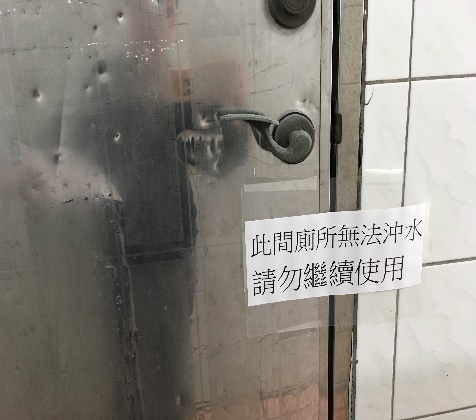 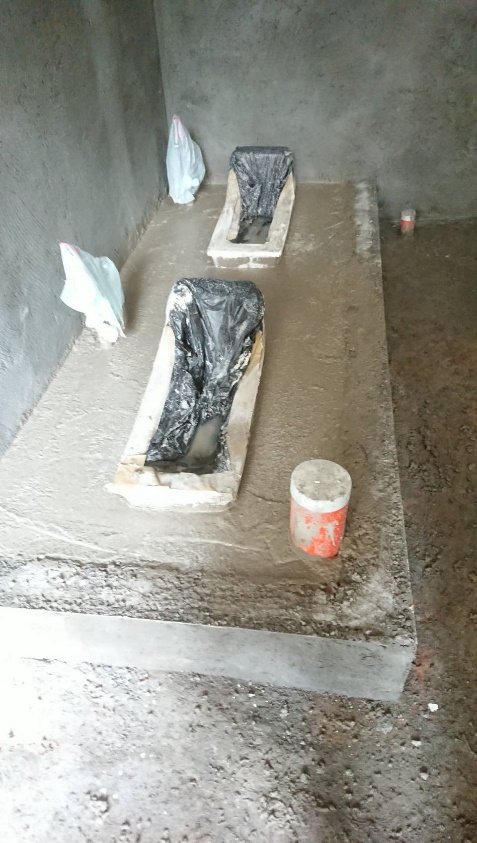 說明：便器故障說明：便器施工中說明：便器更新後改善前（現況說明）改善中（整修情況）改善後（完成說明）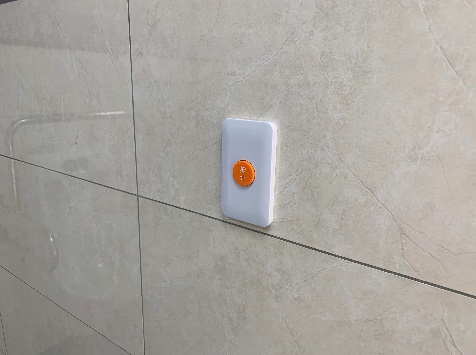 說明：未裝設，無照片說明：未裝設，無照片說明：緊急求助鈴裝設完成改善前（現況說明）改善中（整修情況）改善後（完成說明）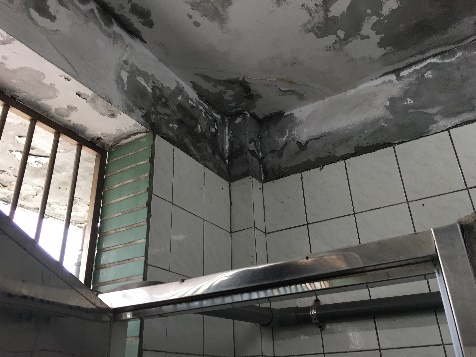 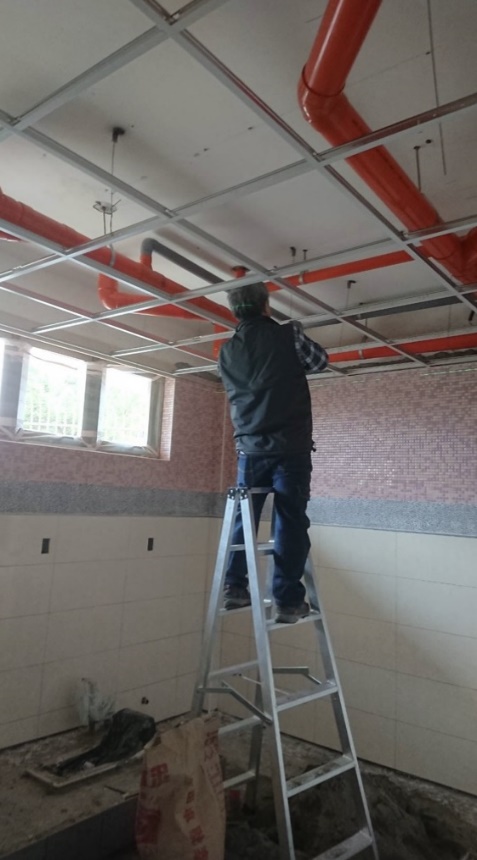 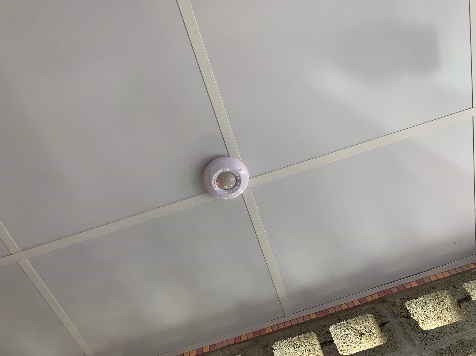 說明：天花板損壞及結構白華說明：天花板施工中說明：天花板重新施工完成改善前（現況說明）改善中（整修情況）改善後（完成說明）管塞，照片無法呈現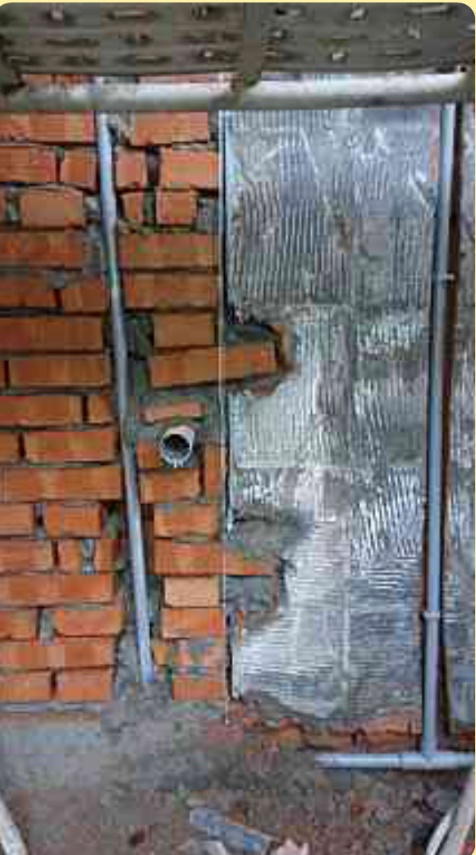 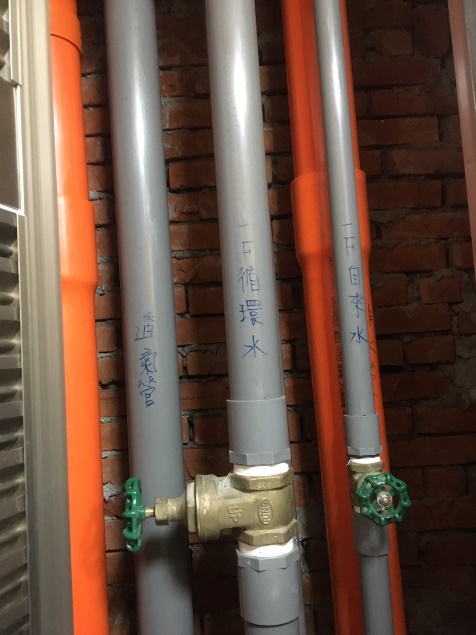 說明：管線阻塞說明：管缐重新配置施工中說明：天花板重新施工完成改善前（現況說明）改善中（整修情況）改善後（完成說明）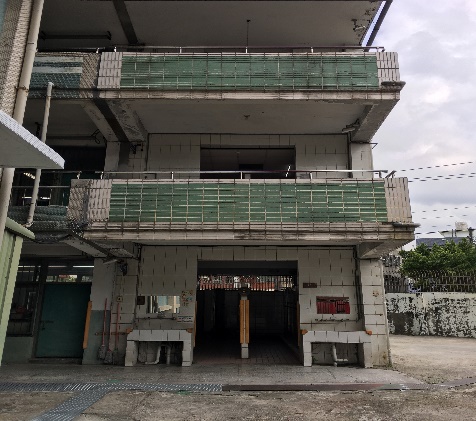 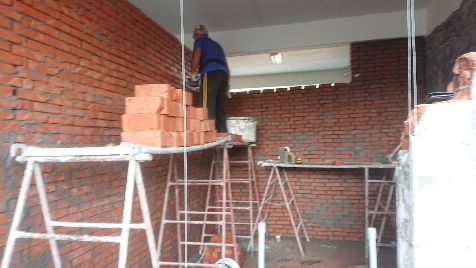 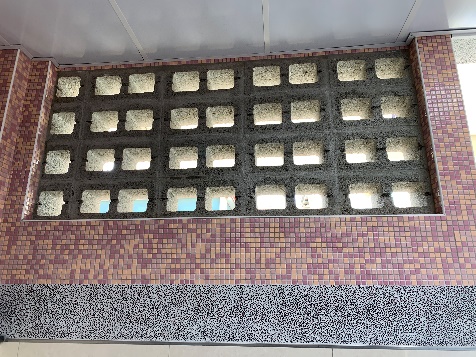 說明：採光不足說明：砌磚預留採光通風窗戶空間說明：完成通風採光用空心磚改善前（現況說明）改善中（整修情況）改善後（完成說明）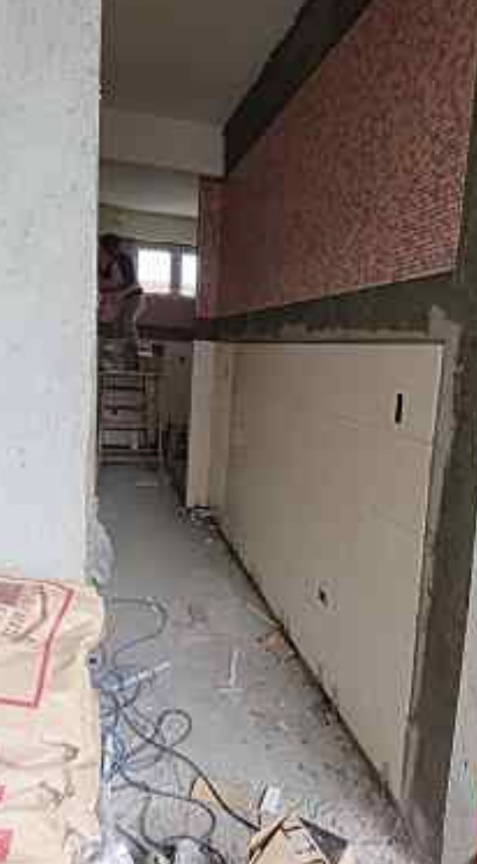 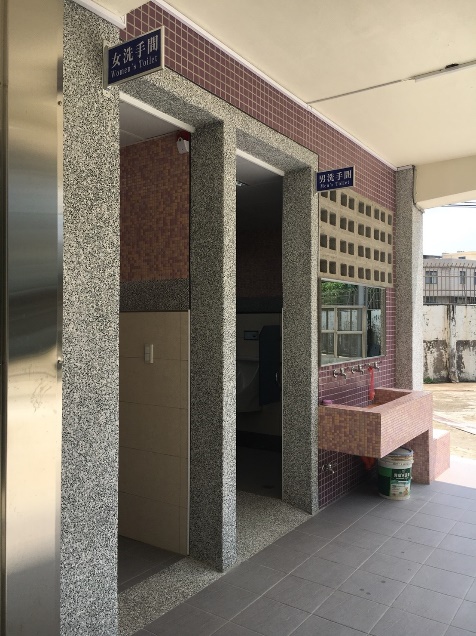 說明：左男右女共廁說明：通往獨立女廁走道施工說明：男女分廁實體隔牆完成改善前（現況說明）改善中（整修情況）改善後（完成說明）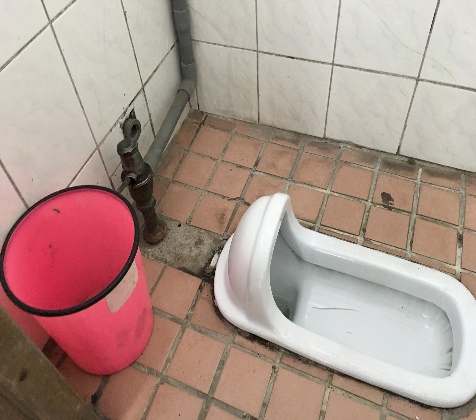 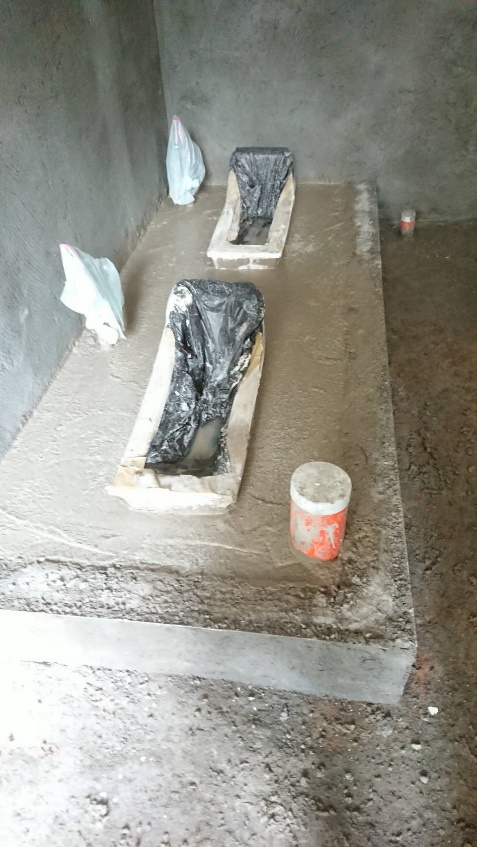 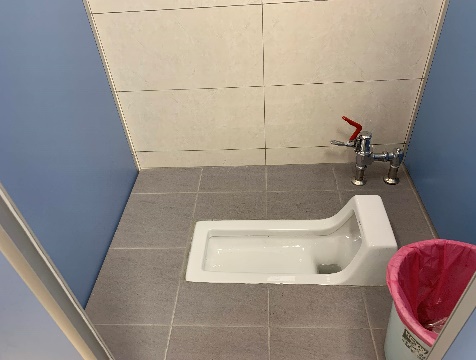 說明：廁間狹小說明：廁間施工中說明：廁間空間變大改善前（現況說明）改善中（整修情況）改善後（完成說明）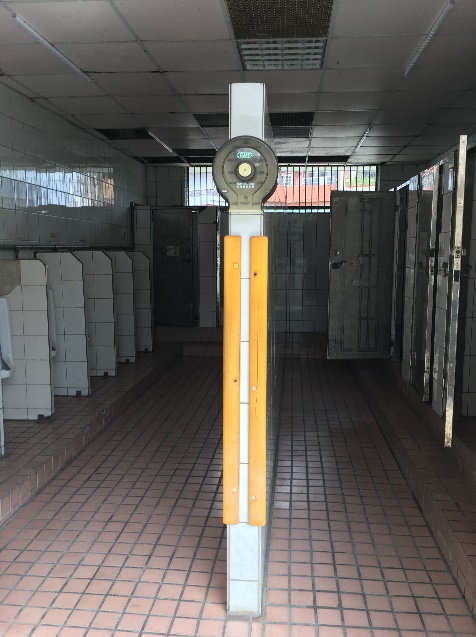 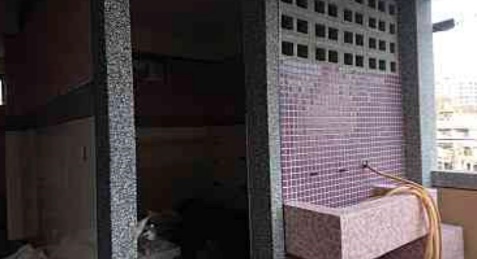 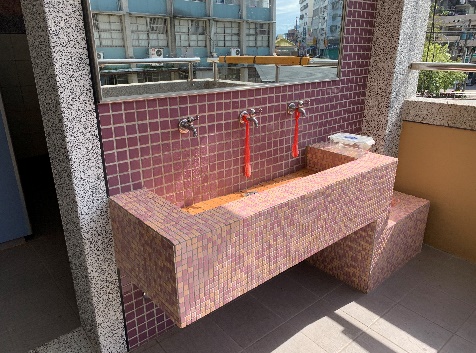 說明：路人行經皆看到男生小便說明：洗手檯及其隔牆施工中說明：洗手檯隔牆完成可兼顧隱密性改善前（現況說明）改善中（整修情況）改善後（完成說明）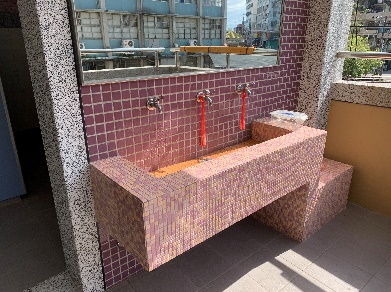 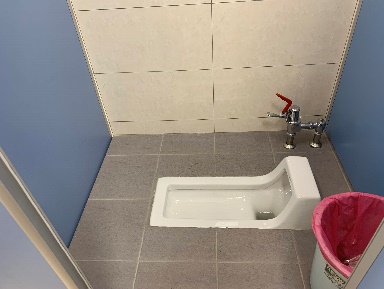 說明：原本無省水設備，無法以照片呈現說明：未裝設，無照片說明： 使用省水龍頭及便器改善前（現況說明）改善中（整修情況）改善後（完成說明）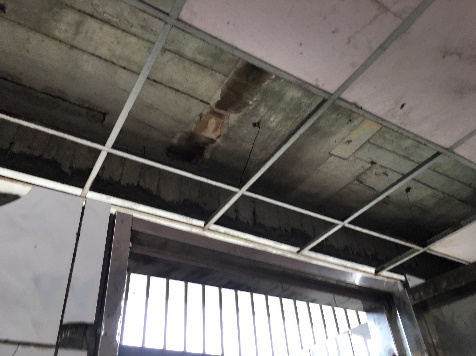 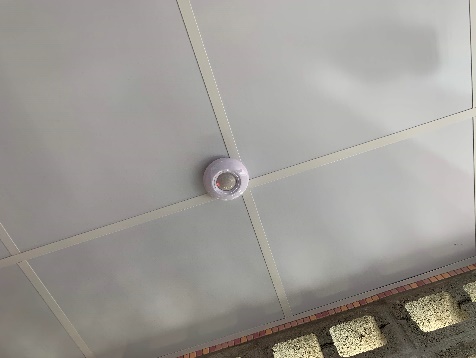 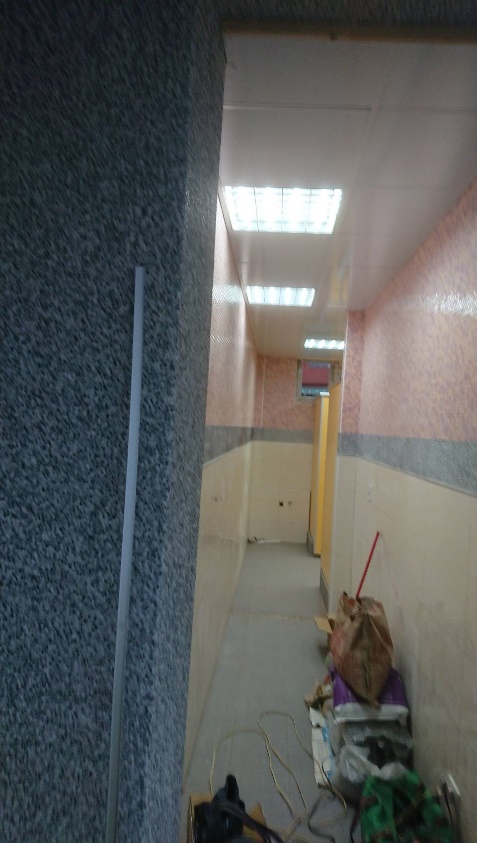 說明：傳統燈具老舊說明：拆除老舊燈具中說明： 改為感應式LED燈改善前（現況說明）改善中（整修情況）改善後（完成說明）說明：傳統燈具老舊說明：拆除老舊燈具中說明： 改為感應式LED燈